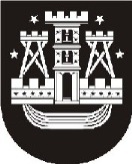 KLAIPĖDOS MIESTO SAVIVALDYBĖS MERASPOTVARKISDĖL PRETENDENTŲ KLAIPĖDOS TAURALAUKIO PROGIMNAZIJOS DirEKTORIAUS PAREIGOMS EITI atrankos POSĖDŽIO KOMISIJOS SUDARYMO2020-09-18 Nr. M-58KlaipėdaVadovaudamasis Lietuvos Respublikos vietos savivaldos įstatymo 20 straipsnio 2 dalies 16 punktu ir Konkurso valstybinių ir savivaldybių švietimo įstaigų (išskyrus aukštąsias mokyklas) vadovų pareigoms eiti tvarkos aprašo, patvirtinto Lietuvos Respublikos švietimo ir mokslo ministro 2011 m. liepos 1 d. įsakymu Nr. V-1193 „Dėl Konkurso valstybinių ir savivaldybių švietimo įstaigų (išskyrus aukštąsias mokyklas) vadovų pareigoms eiti tvarkos aprašo patvirtinimo“, 26 punktu, atsižvelgdamas į Lietuvos Respublikos švietimo, mokslo ir sporto ministerijos kanclerio 2020 m. gegužės 5 d. raštą Nr. R1-3555, Klaipėdos „Medeinės“ mokyklos tarybos primininko 2020 m. rugsėjo 18 d. raštą Nr. P39-4, Klaipėdos Tauralaukio progimnazijos tarybos pirmininko 2020 m. rugsėjo 18  d. sprendimą Nr. P39-5, Lietuvos mokyklų vadovų asociacijos 2020 m. rugsėjo 18 d. raštą:1. Sudarau pretendentų Klaipėdos Tauralaukio progimnazijos direktoriaus pareigoms eiti atrankos posėdžio komisiją:pirmininkė – Diana Paliūnaitė, Klaipėdos miesto savivaldybės tarybos ir mero sekretoriato vyresnioji patarėja, jai nesant – Asta Ivanauskienė, Klaipėdos miesto savivaldybės tarybos ir mero sekretoriato vyresnioji patarėja;sekretorė – Edita Dimšienė, Klaipėdos miesto savivaldybės administracijos Personalo skyriaus vyriausioji specialistė;nariai:Virginija Kazakauskienė, Lietuvos Respublikos švietimo, mokslo ir sporto ministerijos Švietimo kokybės ir regioninės politikos departamento Regioninės politikos analizės skyriaus vyriausioji specialistė;Elena Knyzaitė, Klaipėdos „Medeinės“ mokyklos direktorė, Klaipėdos Tauralaukio progimnazijos socialinių partnerių atstovė;Daiva Menclerienė, Klaipėdos Tauralaukio progimnazijos direktoriaus pavaduotoja ugdymui, pedagogų atstovė;Vitalija Poškienė, Klaipėdos Tauralaukio progimnazijos ikimokyklinio ugdymo grupės „pelėdžiukai“ ir 4 G klasės mokinių mama, mokinių atstovė;Vilija Prižgintienė, Klaipėdos „Ąžuolyno“ gimnazijos direktorė, Lietuvos mokyklų vadovų asociacijos Klaipėdos skyriaus (toliau – Asociacijos) atstovė;Viktorija Žilinskaitė, Klaipėdos Tauralaukio progimnazijos 5 klasės mokinio mama, tėvų atstovė.2. Įpareigoju komisiją atrankos posėdį į Klaipėdos Tauralaukio progimnazijos direktoriaus pareigas vykdyti 2020 m. rugsėjo 23 d. nuo 10.00 val.Savivaldybės merasVytautas Grubliauskas